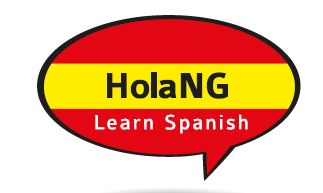 HOLA - North Grenville SPANISH CLASSESStudent Registration FormFirst Name: 					Last Name: Address: City: 			 Province: 			 Postal Code: Home Telephone: 				      Cell Phone: Email Address: Choose location:   Kemptville (beginner or intermediate)      Brockville (beginner only)Choose level: Beginner  Intermediate Kemptville HolaNG Classes (beginner and intermediate) will be held atSt Michaels High School, 2755 County Road 43, Kemptville, ONBrockville HolaNG Classes (beginner only) will be held atBridlewood Manor (Revera), 1026 Bridlewood Drive, Brockville, ONCost is $195 plus HST, plus books (approx. $95)Beginners – starting Thursdays October 3, 2019 – 8 weeksIntermediate – starting Wednesdays October 2, 2019 – 8 weeksClasses are 6:30pm until 8:30pm -  please arrive 10 minutes earlyEMAIL COMPLETED FORM TO: anne@alkeventmanagement.caYou will receive an invoice with a link, to pay for the course onlinewww.alkeventmanagement.ca    613-853-8308